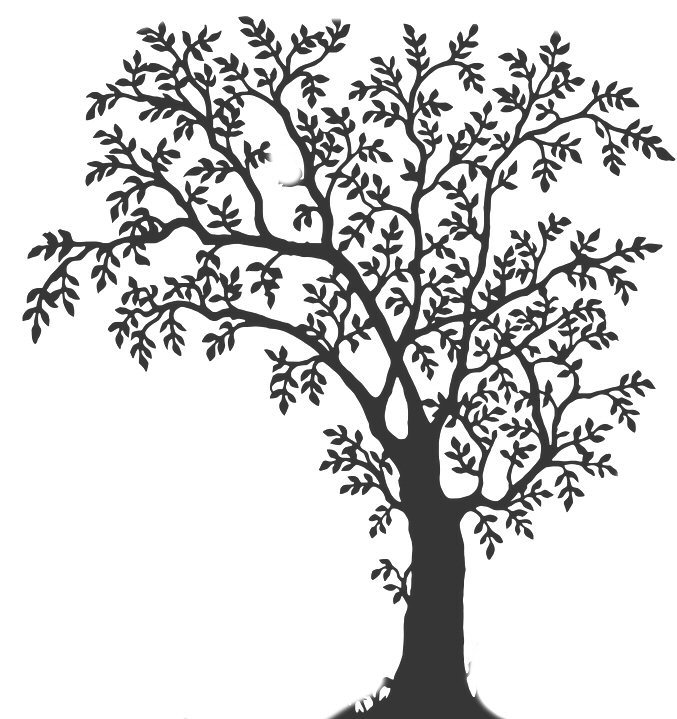 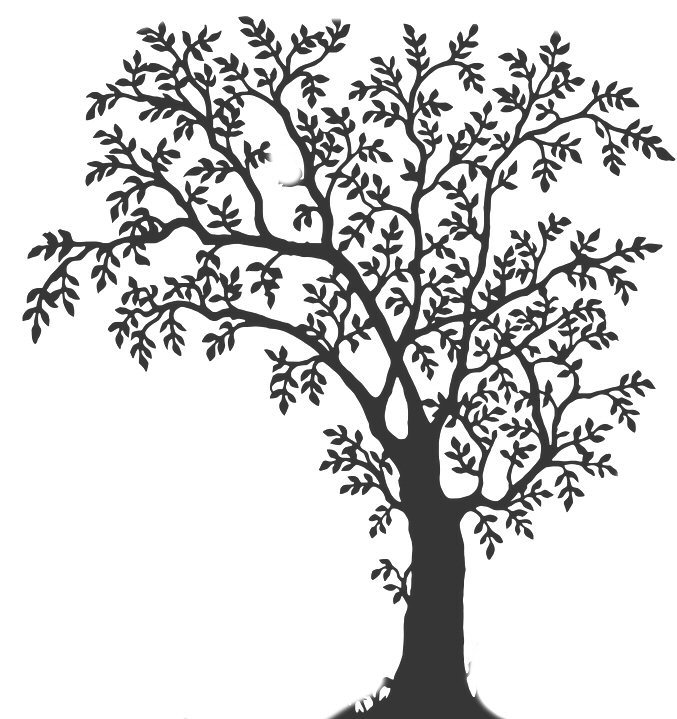 Immer zwei Aussagen gehören zusammen. Male sie jeweils in der gleichen Farbe an.Bilde mit den Paaren Weil-Sätze. Schreibe so: Abfälle dürfen nicht weggeworfen werden, weil sie den …________________________________________________________________________________________________________________________________________________________________________________________________________________________________________________________________________________________________________________________________________________________________________________________________________________________________________________________________________________________________________________________________________________________________________________________________________________________________________________________________________________________________________________________________________________________________________________________________________________________________________________________________________________________________